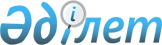 О внесении изменений и дополнения в решение Северо-Казахстанского областного маслихата от 10 декабря 2021 года № 12/1 "Об утверждении областного бюджета Северо-Казахстанской области на 2022-2024 годы"Решение Северо-Казахстанского областного маслихата от 9 ноября 2022 года № 22/3. Зарегистрировано в Министерстве юстиции Республики Казахстан 15 ноября 2022 года № 30544
      РЕШИЛ:
      1. Внести в решение Северо-Казахстанского областного маслихата "Об утверждении областного бюджета Северо-Казахстанской области на 2022-2024 годы" от 10 декабря 2021 года № 12/1 (зарегистрировано в Реестре государственной регистрации нормативных правовых актов под № 25929) следующие изменения:
      пункт 1 изложить в новой редакции:
       "1. Утвердить областной бюджет Северо-Казахстанской области на 2022-2024 годы согласно приложениям 1, 2 и 3 к настоящему решению соответственно, в том числе на 2022 год в следующих объемах:
      1) доходы – 410 700 332 тысячи тенге, в том числе по:
      налоговым поступлениям – 40 313 491,3 тысячи тенге;
      неналоговым поступлениям – 2 902 573,8 тысячи тенге;
      поступления от продажи основного капитала - 848 621 тысяча тенге;
      поступления трансфертов – 366 635 645,9 тысячи тенге;
      2) затраты – 384 755 978,4 тысяч тенге;
      3) чистое бюджетное кредитование – 9 472 420,5 тысячи тенге, в том числе:
      бюджетные кредиты – 22 564 304,2 тысячи тенге;
      погашение бюджетных кредитов – 13 091 883,7 тысячи тенге;
      4) сальдо по операциям с финансовыми активами – 29 955 154 тысячи тенге, в том числе:
      приобретение финансовых активов – 29 955 154 тысячи тенге;
      поступления от продажи финансовых активов государства – 0 тысяч тенге;
      5) дефицит (профицит) бюджета – -13 483 220,9 тысячи тенге;
      6) финансирование дефицита (использование профицита) бюджета – 13 483 220,9 тысячи тенге:
      поступление займов – 12 928 434 тысячи тенге;
      погашение займов – 11 634 828,8 тысячи тенге;
      используемые остатки бюджетных средств – 12 189 615,7 тысячи тенге.";
      в пункте 9:
      дополнить подпунктом 57) следующего содержания:
       "57) компенсацию потерь нижестоящих бюджетов в связи со снижением нормативной учебной нагрузки педагогов государственных организаций среднего образования.";
      пункт 16 изложить в следующей редакции:
       "16. Утвердить резерв местного исполнительного органа Северо-Казахстанской области на 2022 год в сумме 122 445,5 тысячи тенге.";
      приложения 1, 5 к указанному решению изложить в новой редакции согласно приложениям 1, 2 к настоящему решению.
      2. Настоящее решение вводится в действие с 1 января 2022 года. Северо-Казахстанский областной бюджет на 2022 год Расходы областного бюджета на 2022 год за счет свободных остатков бюджетных средств, сложившихся на 1 января 2022 года, и возврата неиспользованных (недоиспользованных) в 2021 году целевых трансфертов из областного бюджета и республиканского бюджета
      Доходы: Расходы: 1. За счет средств местного бюджета 2. За счет внутренних займов Доиспользование в 2022 году неиспользованных (недоиспользованных) сумм целевых трансфертов на развитие, выделенных из республиканского бюджета в 2021 году
					© 2012. РГП на ПХВ «Институт законодательства и правовой информации Республики Казахстан» Министерства юстиции Республики Казахстан
				
      СекретарьСеверо-Казахстанского областного маслихата

В. Бубенко
Приложение 1 к решениюСеверо-Казахстанскогообластного маслихатаот 9 ноября 2022 года № 22/3Приложение 1 к решению Северо-Казахстанского областного маслихата от 10 декабря 2021 года № 12/1
Категория
Категория
Категория
Наименование
Сумма, тысяч тенге
Класс
Класс
Наименование
Сумма, тысяч тенге
Под класс
1
2
3
4
5
1) Доходы
410 700 332
1
Налоговые поступления
40 313 491,3
01
Подоходный налог
37 873 119,3
1
Корпоративный подоходный налог
12 381 938,5
2
Индивидуальный подоходный налог
25 491 180,8
05
Внутренние налоги на товары, работы и услуги
2 440 372
3
Поступления за использование природных и других ресурсов
2 435 708
4
Сборы за ведение предпринимательской и профессиональной деятельности
4 664
2
Неналоговые поступления
2 902 573,8
01
Доходы от государственной собственности
699 335,4
1
Поступления части чистого дохода государственных предприятий
36 396
5
Доходы от аренды имущества, находящегося в государственной собственности
81 702
7
Вознаграждения по кредитам, выданным из государственного бюджета
581 237,4
04
Штрафы, пени, санкции, взыскания, налагаемые государственными учреждениями, финансируемыми из государственного бюджета, а также содержащимися и финансируемыми из бюджета (сметы расходов) Национального Банка Республики Казахстан
629 292,8
1
Штрафы, пени, санкции, взыскания, налагаемые государственными учреждениями, финансируемыми из государственного бюджета, а также содержащимися и финансируемыми из бюджета (сметы расходов) Национального Банка Республики Казахстан, за исключением поступлений от организаций нефтяного сектора и в Фонд компенсации потерпевшим
629 292,8
06
Прочие неналоговые поступления
1 573 945,6
1
Прочие неналоговые поступления
1 573 945,6
3
Поступления от продажи основного капитала
848 621
01
Продажа государственного имущества, закрепленного за государственными учреждениями
848 621
1
Продажа государственного имущества, закрепленного за государственными учреждениями
848 621
4
Поступления трансфертов
366 635 645,9
01
Трансферты из нижестоящих органов государственного управления
52 770 540,9
2
Трансферты из районных (городов областного значения) бюджетов
52 770 540,9
02
Трансферты из вышестоящих органов государственного управления
313 865 105
1
Трансферты из республиканского бюджета
313 865 105
Функциональная группа 
Функциональная группа 
Функциональная группа 
Наименование
Сумма, тысяч тенге
Администратор бюджетных программ
Администратор бюджетных программ
Администратор бюджетных программ
Сумма, тысяч тенге
Программа
Программа
Сумма, тысяч тенге
1
2
3
4
5
 2) Затраты
384 755 978,4
01
Государственные услуги общего характера
5 790 302,2
110
Аппарат маслихата области
142 222
001
Услуги по обеспечению деятельности маслихата области
108 220
003
Капитальные расходы государственного органа
800
005
Повышение эффективности деятельности депутатов маслихатов
3 343
113
Целевые текущие трансферты нижестоящим бюджетам
29 859
120
Аппарат акима области
3 158 345,9
001
Услуги по обеспечению деятельности акима области
1 914 006,8
004
Капитальные расходы государственного органа
5 000
007
Капитальные расходы подведомственных государственных учреждений и организаций
136 242
009
Обеспечение и проведение выборов акимов городов районного значения, сел, поселков, сельских округов
288 411
113
Целевые текущие трансферты нижестоящим бюджетам
814 686,1
257
Управление финансов области
1 405 802
001
Услуги по реализации государственной политики в области исполнения местного бюджета и управления коммунальной собственностью
406 289,7
009
Приватизация, управление коммунальным имуществом, постприватизационная деятельность и регулирование споров, связанных с этим
187,3
113
Целевые текущие трансферты нижестоящим бюджетам
999 325
263
Управление внутренней политики области
83 516
075
Обеспечение деятельности Ассамблеи народа Казахстана области
83 516
269
Управление по делам религий области
79 095,3
001
Услуги по реализации государственной политики в сфере религиозной деятельности на местном уровне
60 696
003
Капитальные расходы государственного органа
8 016
005
Изучение и анализ религиозной ситуации в регионе
10 383,3
282
Ревизионная комиссия области
297 044
001
Услуги по обеспечению деятельности ревизионной комиссии области
293 144
003
Капитальные расходы государственного органа
3 900
288
Управление строительства, архитектуры и градостроительства области
333 842,1
061
Развитие объектов государственных органов
333 842,1
718
Управление государственных закупок области
105 550
001
Услуги по реализации государственной политики в области государственных закупок на местном уровне
105 550
727
Управление экономики области
184 884,9
001
Услуги по реализации государственной политики в области формирования и развития экономической политики области
175 023,1
004
Капитальные расходы государственного органа
2 680
061
Экспертиза и оценка документации по вопросам бюджетных инвестиций и государственно-частного партнерства, в том числе концессии
7 181,8
02
Оборона
545 396,2
120
Аппарат акима области
162 397
010
Мероприятия в рамках исполнения всеобщей воинской обязанности
51 282
011
Подготовка территориальной обороны и территориальная оборона областного масштаба
35 009
012
Мобилизационная подготовка и мобилизация областного масштаба
69 606
014
Предупреждение и ликвидация чрезвычайных ситуаций областного масштаба
6 500
287
Территориальный орган, уполномоченных органов в области чрезвычайных ситуаций природного и техногенного характера, гражданской обороны, финансируемый из областного бюджета
382 999,2
002
Капитальные расходы территориального органа и подведомственных государственных учреждений
231 800
004
Предупреждение и ликвидация чрезвычайных ситуаций областного масштаба
151 199,2
03
Общественный порядок, безопасность, правовая, судебная, уголовно-исполнительная деятельность
8 710 680
252
Исполнительный орган внутренних дел, финансируемый из областного бюджета
8 710 680
001
Услуги по реализации государственной политики в области обеспечения охраны общественного порядка и безопасности на территории области
7 985 590
003
Поощрение граждан, участвующих в охране общественного порядка
6 195
006
Капитальные расходы государственного органа
718 895
04
Образование
127 941 025,3
120
Аппарат акима области
10 473
019
Обучение участников избирательного процесса
10 473
253
Управление здравоохранения области
599 694
043
Подготовка специалистов в организациях технического и профессионального, послесреднего образования
217 825
044
Оказание социальной поддержки обучающимся по программам технического и профессионального, послесреднего образования
83 383
057
Подготовка специалистов с высшим, послевузовским образованием и оказание социальной поддержки обучающимся
298 486
261
Управление образования области
113 311 332,6
001
Услуги по реализации государственной политики на местном уровне в области образования
721 285,7
003
Общеобразовательное обучение по специальным образовательным учебным программам
2 927 333
004
Информатизация системы образования в государственных организациях образования 
102 765
005
Приобретение и доставка учебников, учебно-методических комплексов государственных организациях образования
880 801
006
Общеобразовательное обучение одаренных детей в специализированных организациях образования
1 781 534
007
Проведение школьных олимпиад, внешкольных мероприятий и конкурсов областного, районного (городского) масштабов
50 417
011
Обследование психического здоровья детей и подростков и оказание психолого-медико-педагогической консультативной помощи населению
631 743
013
Капитальные расходы государственного органа
109 000
024
Подготовка специалистов в организациях технического и профессионального образования
7 199 934
029
Методическое и финансовое сопровождение системы образования
1 253 811
052
Повышение квалификации, подготовка и переподготовка кадров в рамках Государственной программы развития продуктивной занятости и массового предпринимательства на 2017–2021 годы "Еңбек"
1 000 898
055
Дополнительное образование для детей и юношества
2 489 915
057
Подготовка специалистов с высшим, послевузовским образованием и оказание социальной поддержки обучающимся
90 976
067
Капитальные расходы подведомственных государственных учреждений и организаций
1 283 011,9
081
Дошкольное воспитание и обучение
4 653 093
082
Общеобразовательное обучение в государственных организациях начального, основного и общего среднего образования
66 996 424
083
Организация бесплатного подвоза учащихся до ближайшей школы и обратно в сельской местности
57 913
086
Выплата единовременных денежных средств казахстанским гражданам, усыновившим (удочерившим) ребенка (детей)-сироту и ребенка (детей), оставшегося без попечения родителей
4 455
087
Ежемесячные выплаты денежных средств опекунам (попечителям) на содержание ребенка-сироты (детей-сирот), и ребенка (детей), оставшегося без попечения родителей
223 505
202
Реализация государственного образовательного заказа в дошкольных организациях образования
7 771 074
203
Реализация подушевого финансирования в государственных организациях среднего образования
13 081 444
285
Управление физической культуры и спорта области
4 563 005,7
006
Дополнительное образование для детей и юношества по спорту
3 877 139,7
007
Общеобразовательное обучение одаренных в спорте детей в специализированных организациях образования
685 866
288
Управление строительства, архитектуры и градостроительства области
9 456 520
012
Строительство и реконструкция объектов начального, основного среднего и общего среднего образования
1 307 846
069
Строительство и реконструкция объектов дополнительного образования
723 770,2
082
Строительство и реконструкция объектов высшего и послевузовского образования 
1 774 898,7
099
Строительство и реконструкция объектов технического, профессионального и послесреднего образования
5 650 005,1
05
Здравоохранение
11 223 340,6
253
Управление здравоохранения области
7 860 781,2
001
Услуги по реализации государственной политики на местном уровне в области здравоохранения
221 019
006
Услуги по охране материнства и детства
248 105
007
Пропаганда здорового образа жизни
25 049
008
Реализация мероприятий по профилактике и борьбе со СПИД в Республике Казахстан
90 711
016
Обеспечение граждан бесплатным или льготным проездом за пределы населенного пункта на лечение
152,6
018
Информационно-аналитические услуги в области здравоохранения
45 756
023
Социальная поддержка медицинских и фармацевтических работников
250 000
027
Централизованный закуп и хранение вакцин и других медицинских иммунобиологических препаратов для проведения иммунопрофилактики населения
1 329 205,9
029
Областные базы специального медицинского снабжения
84 418
030
Капитальные расходы государственных органов здравоохранения
5 249
033
Капитальные расходы медицинских организаций здравоохранения
4 757 756,7
039
Оказание дополнительного объема медицинской помощи, включающий медицинскую помощь субъектами здравоохранения, оказание услуг Call-центрами и прочие расходы
39 353
041
Дополнительное обеспечение гарантированного объема бесплатной медицинской помощи по решению местных представительных органов областей
397 390
042
Проведение медицинской организацией мероприятий, снижающих половое влечение, осуществляемые на основании решения суда
255
050
Возмещение лизинговых платежей по санитарному транспорту, медицинским изделиям, требующие сервисного обслуживания, приобретенных на условиях финансового лизинга
366 361
288
Управление строительства, архитектуры и градостроительства области
3 362 559,4
038
Строительство и реконструкция объектов здравоохранения
3 362 559,4
06
Социальная помощь и социальное обеспечение
12 351 451,3
256
Управление координации занятости и социальных программ области
10 930 647,3
001
Услуги по реализации государственной политики на местном уровне в области обеспечения занятости и реализации социальных программ для населения
232 604
002
Предоставление специальных социальных услуг для престарелых и инвалидов в медико-социальных учреждениях (организациях) общего типа, в центрах оказания специальных социальных услуг, в центрах социального обслуживания
895 755
003
Социальная поддержка инвалидов
58 590
012
Предоставление специальных социальных услуг для детей-инвалидов в государственных медико-социальных учреждениях (организациях) для детей с нарушениями функций опорно-двигательного аппарата, в центрах оказания специальных социальных услуг, в центрах социального обслуживания
106 082
013
Предоставление специальных социальных услуг для инвалидов с психоневрологическими заболеваниями, в психоневрологических медико-социальных учреждениях (организациях), в центрах оказания специальных социальных услуг, в центрах социального обслуживания
2 878 493
014
Предоставление специальных социальных услуг для престарелых, инвалидов, в том числе детей-инвалидов, в реабилитационных центрах
102 179
015
Предоставление специальных социальных услуг для детей-инвалидов с психоневрологическими патологиями в детских психоневрологических медико-социальных учреждениях (организациях), в центрах оказания специальных социальных услуг, в центрах социального обслуживания
470 257
018
Размещение государственного социального заказа в неправительственных организациях
53 205
044
Реализация миграционных мероприятий на местном уровне
2 914
053
Услуги по замене и настройке речевых процессоров к кохлеарным имплантам
100 230
067
Капитальные расходы подведомственных государственных учреждений и организаций
14 343
071
Обучение предпринимательству в рамках развития продуктивной занятости
2 121,3
113
Целевые текущие трансферты нижестоящим бюджетам
6 013 874
261
Управление образования области
1 294 178
015
Социальное обеспечение сирот, детей, оставшихся без попечения родителей
934 516
084
Социальная поддержка обучающихся и воспитанников организаций образования очной формы обучения в виде льготного проезда на общественном транспорте (кроме такси) по решению местных представительных органов
3 175
092
Содержание ребенка (детей), переданного патронатным воспитателям
201 990
095
Содержание детей школьного возраста из отдаленных населенных пунктов, переданных временной семье
109 552
201
Государственная поддержка по содержанию детей-сирот и детей, оставшихся без попечения родителей, в детских домах семейного типа и приемных семьях
44 945
263
Управление внутренней политики области 
20 000
077
Обеспечение прав и улучшение качества жизни инвалидов в Республике Казахстан
20 000
298
Управление государственной инспекции труда области
106 626
001
Услуги по реализации государственной политики в области регулирования трудовых отношений на местном уровне
106 626
07
Жилищно-коммунальное хозяйство
22 075 743,1
279
Управление энергетики и жилищно-коммунального хозяйства области
22 075 743,1
001
Услуги по реализации государственной политики на местном уровне в области энергетики и жилищно-коммунального хозяйства
122 926,4
032
Субсидирование стоимости услуг по подаче питьевой воды из особо важных групповых и локальных систем водоснабжения, являющихся безальтернативными источниками питьевого водоснабжения 
3 477 378,4
054
Выплаты отдельным категориям граждан за жилище, арендуемое в частном жилищном фонде
10 000
113
Целевые текущие трансферты нижестоящим бюджетам
7 991 201,2
114
Целевые трансферты на развитие нижестоящим бюджетам
10 474 237,1
08
Культура, спорт, туризм и информационное пространство
16 726 912,4
263
Управление внутренней политики области 
894 115,6
001
Услуги по реализации государственной внутренней политики на местном уровне
134 664,3
003
Реализация мероприятий в сфере молодежной политики
53 379,3
007
Услуги по проведению государственной информационной политики 
705 072
032
Капитальные расходы подведомственных государственных учреждений и организаций
1 000
266
Управление предпринимательства и индустриально-инновационного развития области
14 998
021
Регулирование туристской деятельности
10 000
044
Субсидирование части затрат субъектов предпринимательства на содержание санитарно-гигиенических узлов
4 998
285
Управление физической культуры и спорта области
4 308 236,3
001
Услуги по реализации государственной политики на местном уровне в сфере физической культуры и спорта
117 801,6
002
Проведение спортивных соревнований на областном уровне
144 186
003
Подготовка и участие членов областных сборных команд по различным видам спорта на республиканских и международных спортивных соревнованиях
3 751 508,6
032
Капитальные расходы подведомственных государственных учреждений и организаций
288 740,1
113
Целевые текущие трансферты нижестоящим бюджетам
6 000
288
Управление строительства, архитектуры и градостроительства области
6 279 839,4
024
Развитие объектов спорта
977 862,5
027
Развитие объектов культуры
5 243 081,1
089
Развитие объектов туризма
58 895,8
743
Управление цифровых технологий области
124 619
001
Услуги по реализации государственной политики на местном уровне в области информатизации, оказания государственных услуг и проектного управления области
111 258
003
Капитальные расходы государственного органа
13 361
748
Управление культуры, развития языков и архивного дела области
5 105 104,1
001
Услуги по реализации государственной политики на местном уровне в области культуры, развития языков и архивного дела
159 565
002
Развитие государственного языка и других языков народа Казахстана
76 304
005
Поддержка культурно-досуговой работы
509 502
006
Увековечение памяти деятелей государства
10 000
007
Обеспечение сохранности историко-культурного наследия и доступа к ним
499 954
008
Поддержка театрального и музыкального искусства
1 461 714
009
Обеспечение функционирования областных библиотек
281 989
010
Обеспечение сохранности архивного фонда
450 521
032
Капитальные расходы подведомственных государственных учреждений и организаций
14 849
113
Целевые текущие трансферты нижестоящим бюджетам
1 640 706,1
09
Топливно-энергетический комплекс и недропользование 
100 438
279
Управление энергетики и жилищно-коммунального хозяйства области
100 438
050
Субсидирование затрат энергопроизводящих организаций на приобретение топлива для бесперебойного проведения отопительного сезона
100 438
10
Сельское, водное, лесное, рыбное хозяйство, особо охраняемые природные территории, охрана окружающей среды и животного мира, земельные отношения
73 496 349,1
254
Управление природных ресурсов и регулирования природопользования области
1 713 576,3
001
Услуги по реализации государственной политики в сфере охраны окружающей среды на местном уровне
136 492
002
Установление водоохранных зон и полос водных объектов
7 856
005
Охрана, защита, воспроизводство лесов и лесоразведение
1 369 461
006
Охрана животного мира
45 776,1
008
Мероприятия по охране окружающей среды
31 659
013
Капитальные расходы государственного органа
940,2
032
Капитальные расходы подведомственных государственных учреждений и организаций
121 392
719
Управление ветеринарии области
1 806 310
001
Услуги по реализации государственной политики на местном уровне в сфере ветеринарии
192 361
003
Капитальные расходы государственного органа
40 524
010
Организация отлова и уничтожения бродячих собак и кошек
31 802,6
011
Возмещение владельцам стоимости обезвреженных (обеззараженных) и переработанных без изъятия животных, продукции и сырья животного происхождения, представляющих опасность для здоровья животных и человека
36 973
012
Проведение ветеринарных мероприятий по профилактике и диагностике энзоотических болезней животных
51 452,7
013
Проведение мероприятий по идентификации сельскохозяйственных животных
126 163,2
014
Проведение противоэпизоотических мероприятий
1 231 400,2
028
Услуги по транспортировке ветеринарных препаратов до пункта временного хранения
1 368,8
030
Централизованный закуп ветеринарных препаратов по профилактике и диагностике энзоотических болезней животных, услуг по их профилактике и диагностике, организация их хранения и транспортировки (доставки) местным исполнительным органам районов (городов областного значения)
53 711,5
033
Идентификация безнадзорных и бродячих животных
906
034
Вакцинация и стерилизация бродячих животных
2 740
075
Обеспечение ветеринарной безопасности на территории области
36 907
729
Управление земельной инспекции области
5 832,8
001
Услуги по реализации государственной политики на местном уровне в сфере контроля за использованием и охраной земель
5 832,8
741
Управление сельского хозяйства и земельных отношений области
69 970 630
001
Услуги по реализации государственной политики в сфере сельского хозяйства и регулирования земельных отношений на местном уровне
379 096,9
002
Субсидирование развития семеноводства
1 604 572
003
Капитальные расходы государственного органа
629
005
Субсидирование стоимости пестицидов, биоагентов (энтомофагов), предназначенных для проведения обработки против вредных и особо опасных вредных организмов с численностью выше экономического порога вредоносности и карантинных объектов
14 203 964
008
Субсидирование развития производства приоритетных культур
2 098 425
019
Услуги по распространению и внедрению инновационного опыта
20 000
045
Определение сортовых и посевных качеств семенного и посадочного материала
26 346,6
046
Государственный учет и регистрация тракторов, прицепов к ним, самоходных сельскохозяйственных, мелиоративных и дорожно-строительных машин и механизмов
2 294,9
047
Субсидирование стоимости удобрений (за исключением органических)
11 182 000
050
Возмещение части расходов, понесенных субъектом агропромышленного комплекса, при инвестиционных вложениях
16 222 619
053
Субсидирование развития племенного животноводства, повышение продуктивности и качества продукции животноводства
9 807 155
055
Субсидирование процентной ставки по кредитным и лизинговым обязательствам в рамках направления по финансовому оздоровлению субъектов агропромышленного комплекса
3 340
056
Субсидирование ставок вознаграждения при кредитовании, а также лизинге на приобретение сельскохозяйственных животных, техники и технологического оборудования
12 028 730
057
Субсидирование затрат перерабатывающих предприятий на закуп сельскохозяйственной продукции для производства продуктов ее глубокой переработки в сфере животноводства
2 009 394
077
Субсидирование возмещения расходов, понесенных национальной компанией в сфере агропромышленного комплекса при реализации продовольственного зерна для регулирующего воздействия на внутренний рынок
363 520
113
Целевые текущие трансферты нижестоящим бюджетам
18 543,6
11
Промышленность, архитектурная, градостроительная и строительная деятельность
10 855 739,1
288
Управление строительства, архитектуры и градостроительства области
10 773 941,1
001
Услуги по реализации государственной политики в области строительства, архитектуры и градостроительства на местном уровне
215 606
003
Капитальные расходы государственного органа
2 000
113
Целевые текущие трансферты нижестоящим бюджетам
19 901
114
Целевые трансферты на развитие нижестоящим бюджетам
10 536 434,1
728
Управление государственного архитектурно-строительного контроля и лицензирования области
81 798
001
Услуги по реализации государственной политики в области архитектурно-строительного контроля и лицензирования на местном уровне
81 798
12
Транспорт и коммуникации
24 865 993,7
268
Управление пассажирского транспорта и автомобильных дорог области
24 865 993,7
001
Услуги по реализации государственной политики на местном уровне в области транспорта и коммуникаций
147 172
002
Развитие транспортной инфраструктуры
1 236 420,9
003
Обеспечение функционирования автомобильных дорог
1 484 500
005
Субсидирование пассажирских перевозок по социально значимым межрайонным (междугородним) сообщениям
1 387 636,7
011
Капитальные расходы государственного органа 
4 095
025
Капитальный и средний ремонт автомобильных дорог областного значения и улиц населенных пунктов
2 241 064,2
028
Реализация приоритетных проектов транспортной инфраструктуры
2 370 165,1
113
Целевые текущие трансферты нижестоящим бюджетам
14 405 667,3
114
Целевые трансферты на развитие нижестоящим бюджетам
1 589 272,5
13
Прочие
6 192 656,5
253
Управление здравоохранения области
273 160,2
058
Реализация мероприятий по социальной и инженерной инфраструктуре в сельских населенных пунктах в рамках проекта "Ауыл-Ел бесігі"
143 756,2
096
Выполнение государственных обязательств по проектам государственно-частного партнерства
129 404
254
Управление природных ресурсов и регулирования природопользования области
23 200
104
Возмещение части расходов, понесенных субъектом рыбного хозяйства, при инвестиционных вложениях
23 200
257
Управление финансов области
122 445,5
012
Резерв местного исполнительного органа области
122 445,5
261
Управление образования области
2 353 853,1
079
Реализация мероприятий по социальной и инженерной инфраструктуре в сельских населенных пунктах в рамках проекта "Ауыл-Ел бесігі"
1 878 780,1
096
Выполнение государственных обязательств по проектам государственно-частного партнерства 
475 073
266
Управление предпринимательства и индустриально-инновационного развития области
1 783 621
001
Услуги по реализации государственной политики на местном уровне в области развития предпринимательства и индустриально-инновационной деятельности
194 960
003
Капитальные расходы государственного органа
12 250
004
Реализация мероприятий в рамках государственной поддержки индустриально-инновационной деятельности
2 150
005
Поддержка частного предпринимательства в рамках Государственной программы поддержки и развития бизнеса "Дорожная карта бизнеса - 2025"
19 500
008
Поддержка предпринимательской деятельности
4 000
010
Субсидирование процентной ставки по кредитам в рамках Государственной программы поддержки и развития бизнеса "Дорожная карта бизнеса - 2025"
1 183 261
011
Частичное гарантирование кредитов малому и среднему бизнесу в рамках Государственной программы поддержки и развития бизнеса "Дорожная карта бизнеса - 2025"
350 000
082
Предоставление государственных грантов молодым предпринимателям для реализации новых бизнес-идей в рамках Государственной программы поддержки и развития бизнеса "Дорожная карта бизнеса-2025"
17 500
268
Управление пассажирского транспорта и автомобильных дорог области
650 000
096
Выполнение государственных обязательств по проектам государственно-частного партнерства
650 000
279
Управление энергетики и жилищно-коммунального хозяйства области
245 389
024
Развитие индустриальной инфраструктуры в рамках Государственной программы поддержки и развития бизнеса "Дорожная карта бизнеса-2025"
245 389
285
Управление физической культуры и спорта области
42 190
096
Выполнение государственных обязательств по проектам государственно-частного партнерства 
42 190
288
Управление строительства, архитектуры и градостроительства области
663 350,7
040
Развитие инфраструктуры специальных экономических зон, индустриальных зон, индустриальных парков
663 350,7
727
Управление экономики области
35 447
003
Разработка или корректировка, а также проведение необходимых экспертиз технико-экономических обоснований местных бюджетных инвестиционных проектов и конкурсных документаций проектов государственно-частного партнерства, концессионных проектов, консультативное сопровождение проектов государственно-частного партнерства и концессионных проектов
35 447
14
Обслуживание долга
2 356 821
257
Управление финансов области
2 356 821
004
Обслуживание долга местных исполнительных органов 
2 353 438
016
Обслуживание долга местных исполнительных органов по выплате вознаграждений и иных платежей по займам из республиканского бюджета
3 383
15
Трансферты
61 523 129,9
257
Управление финансов области 
61 523 129,9
007
Субвенции
47 304 320
011
Возврат неиспользованных (недоиспользованных) целевых трансфертов
1 020 664,1
017
Возврат, использованных не по целевому назначению целевых трансфертов
289,2
024
Целевые текущие трансферты из нижестоящего бюджета на компенсацию потерь вышестоящего бюджета в связи с изменением законодательства
7 611 651
053
Возврат сумм неиспользованных (недоиспользованных) целевых трансфертов, выделенных из республиканского бюджета за счет целевого трансферта из Национального фонда Республики Казахстан
5 581 205,6
058
Возврат, использованных не по целевому назначению целевых трансфертов, выделенных из республиканского бюджета за счет целевого трансферта из Национального фонда Республики Казахстан
5 000
3) Чистое бюджетное кредитование
9 472 420,5
Бюджетные кредиты
22 564 304,2
06
Социальная помощь и социальное обеспечение
20 059,6
279
Управление энергетики и жилищно-коммунального хозяйства области
1,7
088
Кредитование районных (городов областного значения) бюджетов для финансирования мер в рамках Дорожной карты занятости
1,7
288
Управление строительства, архитектуры и градостроительства области
20 057,9
088
Кредитование районных (городов областного значения) бюджетов для финансирования мер в рамках Дорожной карты занятости
20 057,9
07
Жилищно-коммунальное хозяйство
16 860 317,6
279
Управление энергетики и 
жилищно-коммунального хозяйства области
1 083 348
087
Кредитование районных (городов областного значения) бюджетов на проведение капитального ремонта общего имущества объектов кондоминиумов
1 083 348
288
Управление строительства, архитектуры и градостроительства области
15 776 969,6
009
Кредитование районных (городов областного значения) бюджетов на проектирование и (или) строительство жилья
15 776 969,6
10
Сельское, водное, лесное, рыбное хозяйство, 
особо охраняемые природные территории, охрана окружающей среды и животного мира, земельные отношения
5 683 927
266
Управление предпринимательства и 
индустриально-инновационного развития области
1 700 000
030
Кредитование специализированных организаций 
для реализации механизмов стабилизации цен 
на социально значимые продовольственные товары
1 700 000
727
Управление экономики области
1 392 134
007
Бюджетные кредиты местным исполнительным органам для реализации мер социальной поддержки специалистов
1 392 134
741
Управление сельского хозяйства и земельных отношений области
2 591 793
078
Кредитование для микрокредитования в сельских населенных пунктах и малых городах
2 591 793
Категория
Категория
Категория
Наименование
Сумма, 
тысяч тенге
Класс
Класс
Наименование
Сумма, 
тысяч тенге
Подкласс
Подкласс
Сумма, 
тысяч тенге
Погашение бюджетных кредитов
13 091 883,7
5
Погашение бюджетных кредитов
13 091 883,7
01
Погашение бюджетных кредитов
13 091 883,7
1
Погашение бюджетных кредитов, выданных 
из государственного бюджета
12 880 233,3
2
Возврат сумм бюджетных кредитов
211 650,4
Функциональная группа 
Функциональная группа 
Функциональная группа 
Наименование
Сумма, тысяч тенге
Администратор бюджетных программ
Администратор бюджетных программ
Администратор бюджетных программ
Сумма, тысяч тенге
Программа
Программа
4) Сальдо по операциям с финансовыми активами
29 955 154
Приобретение финансовых активов
29 955 154
13
Прочие
29 955 154
266
Управление предпринимательства и индустриально-инновационного развития области
8 000 000
065
Формирование или увеличение уставного капитала юридических лиц
8 000 000
741
Управление сельского хозяйства и земельных отношений области
21 955 154
065
Формирование или увеличение уставного капитала юридических лиц
21 955 154
Поступления от продажи финансовых активов государства
0
Категория
Категория
Категория
Наименование
Сумма, тысяч тенге
Класс
Класс
Наименование
Сумма, тысяч тенге
Подкласс
Подкласс
5) Дефицит (профицит) бюджета
-13 483 220,9
6) Финансирование дефицита
13 483 220,9
(использование профицита) бюджета
7
Поступления займов
12 928 434
01
Внутренние государственные займы
12 928 434
1
Государственные эмиссионные ценные бумаги
7 861 159
2
Договоры займа
5 067 275
Функциональная группа 
Функциональная группа 
Функциональная группа 
Наименование
Сумма, тысяч тенге
Администратор бюджетных программ
Администратор бюджетных программ
Администратор бюджетных программ
Сумма, тысяч тенге
Программа
Программа
16
Погашение займов
11 634 828,8
257
Управление финансов области 
11 634 828,8
008
Погашение долга местного исполнительного органа 
9 300 000
015
Погашение долга местного исполнительного органа перед вышестоящим бюджетом
2 328 010,1
018
Возврат неиспользованных бюджетных кредитов, выданных из республиканского бюджета
6 818,7
Категория
Категория
Категория
Наименование
Сумма, тысяч тенге
Класс
Класс
Наименование
Сумма, тысяч тенге
Подкласс
Подкласс
8
Используемые остатки бюджетных средств
12 189 615,7
01
Остатки бюджетных средств
12 189 615,7
1
Свободные остатки бюджетных средств
12 189 615,7Приложение 2 к решениюСеверо-Казахстанскогообластного маслихатаот 09 ноября 2022 года № 22/3Приложение 5 к решениюСеверо-Казахстанскогообластного маслихатаот 10 декабря 2021 года № 12/1
Категория 
Категория 
Категория 
Категория 
Наименование 
Сумма, тысяч тенге
Класс
Класс
Класс
Сумма, тысяч тенге
Подкласс 
Подкласс 
Сумма, тысяч тенге
Специфика
Сумма, тысяч тенге
2
Налоговые поступления
239 483,1
06
Прочие неналоговые поступления
239 483,1
1
Прочие неналоговые поступления
239 483,1
07
Возврат неиспользованных средств, ранее полученных из местного бюджета
5 289,2
09
Другие неналоговые поступления в местный бюджет
234 193,9
4
Поступления трансфертов
4 967 150,9
01
Трансферты из нижестоящих органов государственного управления
4 967 150,9
2
Трансферты из районных (городов областного значения) бюджетов
4 967 150,9
02
Возврат неиспользованных (недоиспользованных) целевых трансфертов
435 374,1
в том числе:
из республиканского бюджета:
346 822,6
Айыртауский район
6,5
Акжарский район
7,4
Аккайынский район
320 001,7
Есильский район
8,1
Жамбылский район
23 356,9
Магжана Жумабаева
7,3
Кызылжарский район
104,5
Мамлютский район
2,7
район имени Габита Мусрепова
55,8
Тайыншинский район
35,8
Тимирязевский район
916,4
Уалихановский район
264,7
район Шал акына
2 048,5
город Петропавловск
6,3
из областного бюджета:
88 551,5
Айыртауский район
4,8
Акжарский район
12 002,5
Аккайынский район
4 544,9
Есильский район
1 379,8
Жамбылский район
9,3
Магжана Жумабаева
12 202,2
Кызылжарский район
933
Мамлютский район
5 651,7
район имени Габита Мусрепова
2
Тайыншинский район
992,9
Тимирязевский район
16 077,9
Уалихановский район
33,6
Шал акына
190
город Петропавловск
34 526,9
16
Возврат сумм неиспользованных (недоиспользованных) целевых трансфертов, выделенных из республиканского бюджета за счет целевого трансферта из Национального фонда Республики Казахстан
4 531 776,8
в том числе:
Айыртауский район
140 576,6
Акжарский район
12 405,9
Аккайынский район
161 564,7
Есильский район
76 744,2
Жамбылский район
199 129,3
Магжана Жумабаева
176 799,1
Кызылжарский район
359 146,4
Мамлютский район
34 948,3
район имени Габита Мусрепова
127 932,7
Тайыншинский район
244 092,9
Тимирязевский район
107 575,2
Уалихановский район
7 912,8
район Шал акына
32 252,3
город Петропавловск
2 850 696,4
5
Погашение бюджетных кредитов
39 820,4
01
Погашение бюджетных кредитов
39 820,4
2
Возврат сумм бюджетных кредитов
39 820,4
04
Возврат из районных (городов областного значения) бюджетов неиспользованных бюджетных кредитов, выданных из областного бюджета
39 820,4
в том числе:
Айыртауский район
48,1
Акжарский район
1 660
Аккайынский район
33 001,1
Есильский район
0,1
Кызылжарский район
65,9
Мамлютский район
4 401
район имени Габита Мусрепова
0,5
Тайыншинский район
2,5
Уалихановский район
539,5
район Шал акына
101,3
город Петропавловск
0,4
8
Используемые остатки бюджетных средств
4 957 627,7
01
Остатки бюджетных средств
4 957 627,7
1
Свободные остатки бюджетных средств
4 957 627,7
01
Свободные остатки бюджетных средств
4 957 627,7
Всего:
Всего:
Всего:
Всего:
10 204 082,1
Функцио-нальная группа
Админи-стратор бюджетных программ
Про грамма
Под программа
Наименование 
Сумма, тысяч тенге
01
120
Аппарат акима области
21 000
001
Услуги по обеспечению деятельности акима области
16 000
015
За счет средств местного бюджета
16 000
004
Капитальные расходы государственного органа
5 000
015
За счет средств местного бюджета
5 000
01
727
Управление экономики области
1 000
004
Капитальные расходы государственного органа
1 000
015
За счет средств местного бюджета
1 000
03
252
Исполнительный орган внутренних дел, финансируемый из областного бюджета
179 829
006
Капитальные расходы государственного органа
179 829
015
За счет средств местного бюджета
179 829
04
261
Управление образования области
255 973
003
Общеобразовательное обучение по специальным образовательным учебным программам
7 531
015
За счет средств местного бюджета
7 531
013
Капитальные расходы государственного органа
109 000
015
За счет средств местного бюджета
109 000
067
Капитальные расходы подведомственных государственных учреждений и организаций
96 973
015
За счет средств местного бюджета
96 973
082
Общеобразовательное обучение в государственных организациях начального, основного и общего среднего образования
42 469
015
За счет средств местного бюджета
42 469
04
285
Управление физической культуры и спорта области
201 420
006
Дополнительное образование для детей и юношества по спорту
144 420
015
За счет средств местного бюджета
144 420
007
Общеобразовательное обучение одаренных в спорте детей в специализированных организациях образования
57 000
015
За счет средств местного бюджета
57 000
04
288
Управление строительства, архитектуры и градостроительства области
1 105 150,5
082
Строительство и реконструкция объектов высшего и послевузовского образования 
9 445
015
За счет средств местного бюджета
9 445
в том числе:
Строительство учебно-лабораторного корпуса "Kozybaev University Teaching and research center" Северо-Казахстанского университета имени Манаша Козыбаева, находящегося по адресу: город Петропавловск улица Пушкина, 86 Б (наружные инженерные сети)
9 445
099
Строительство и реконструкция объектов технического, профессионального и послесреднего образования
1 095 705,5
015
За счет средств местного бюджета
1 095 705,5
в том числе:
Строительство учебно-лабораторного корпуса "Kozybaev University Teaching and research center" Северо-Казахстанского университета имени Манаша Козыбаева, находящегося по адресу: город Петропавловск улица Пушкина, 86 Б 
1 095 705,5
05
253
Управление здравоохранения области
634 543,8
023
Социальная поддержка медицинских и фармацевтических работников
100 000
015
За счет средств местного бюджета
100 000
030
Капитальные расходы государственных органов здравоохранения
8 475
015
За счет средств местного бюджета
8 475
033
Капитальные расходы медицинских организаций здравоохранения
423 675,8
015
За счет средств местного бюджета
423 675,8
041
Дополнительное обеспечение гарантированного объема бесплатной медицинской помощи по решению местных представительных органов областей
102 393
015
За счет средств местного бюджета
102 393
07
279
Управление энергетики и жилищно-коммунального хозяйства области
594 849
032
Субсидирование стоимости услуг по подаче питьевой воды из особо важных групповых и локальных систем водоснабжения, являющихся безальтернативными источниками питьевого водоснабжения 
64 600
015
За счет средств местного бюджета
64 600
113
Целевые текущие трансферты нижестоящим бюджетам
480 249
015
За счет средств местного бюджета
480 249
в том числе:
город Петропавловск
480 249
Обеспечение жильем отдельных категорий граждан
480 249
114
Целевые трансферты на развитие нижестоящим бюджетам
50 000
015
За счет средств местного бюджета
50 000
в том числе:
Айыртауский район
50 000
Строительство локального источника водоснабжения с разводящими сетями в селе Айыртау
50 000
08
263
Управление внутренней политики области 
6 000
003
Реализация мероприятий в сфере молодежной политики
5 000
015
За счет средств местного бюджета
5 000
032
Капитальные расходы подведомственных государственных учреждений и организаций
1 000
015
За счет средств местного бюджета
1 000
08
285
Управление физической культуры и спорта области
86 335
001
Услуги по реализации государственной политики на местном уровне в сфере физической культуры и спорта
1 000
015
За счет средств местного бюджета
1 000
002
Проведение спортивных соревнований на областном уровне
6 975
015
За счет средств местного бюджета
6 975
032
Капитальные расходы подведомственных государственных учреждений и организаций
78 360
015
За счет средств местного бюджета
78 360
08
288
Управление строительства, архитектуры и градостроительства области
28 072
089
Развитие объектов туризма
28 072
015
За счет средств местного бюджета
28 072
в том числе:
Реконструкция корпуса № 2 по адресу: Кызылжарский район, село Тепличное, улица Орман, здание 36 (корректировка)
28 072
08
743
Управление цифровых технологий области
86 261
001
Услуги по реализации государственной политики на местном уровне в области информатизации, оказания государственных услуг и проектного управления области
72 900
015
За счет средств местного бюджета
72 900
003
Капитальные расходы государственного органа
13 361
015
За счет средств местного бюджета
13 361
08
748
Управление культуры, развития языков и архивного дела области
184 849
005
Поддержка культурно-досуговой работы
106 000
015
За счет средств местного бюджета
106 000
007
Обеспечение сохранности историко-культурного наследия и доступа к ним
20 000
015
За счет средств местного бюджета
20 000
008
Поддержка театрального и музыкального искусства
44 000
015
За счет средств местного бюджета
44 000
032
Капитальные расходы подведомственных государственных учреждений и организаций
14 849
015
За счет средств местного бюджета
14 849
10
254
Управление природных ресурсов и регулирования природопользования области
940,2
013
Капитальные расходы государственного органа
940,2
015
За счет средств местного бюджета
940,2
10
719
Управление ветеринарии области
64 476
014
Проведение противоэпизоотических мероприятий
64 476
015
За счет средств местного бюджета
64 476
10
741
Управление сельского хозяйства и земельных отношений области
629
003
Капитальные расходы государственного органа
629
015
За счет средств местного бюджета
629
11
288
Управление строительства, архитектуры и градостроительства области
14 612
001
Услуги по реализации государственной политики в области строительства, архитектуры и градостроительства на местном уровне
12 612
015
За счет средств местного бюджета
12 612
003
Капитальные расходы государственного органа
2 000
015
За счет средств местного бюджета
2 000
15
257
Управление финансов области
6 579 042,5
011
Возврат неиспользованных (недоиспользованных) целевых трансфертов
999 518,1
015
За счет средств местного бюджета
999 518,1
017
Возврат, использованных не по целевому назначению целевых трансфертов
289,2
015
За счет средств местного бюджета
289,2
053
Возврат сумм неиспользованных (недоиспользованных) целевых трансфертов, выделенных из республиканского бюджета за счет целевого трансферта из Национального фонда Республики Казахстан
5 579 235,2
015
За счет средств местного бюджета
5 579 235,2
16
257
Управление финансов области
6 818,7
018
Возврат неиспользованных бюджетных кредитов, выданных из республиканского бюджета
6 818,7
015
За счет средств местного бюджета
6 818,7
Всего:
Всего:
Всего:
Всего:
10 051 800,7
Функцио-нальная группа
Админи-стратор бюджетных программ
Про грамма
Под программа
Наименование 
Сумма, тысяч тенге
05
288
Управление строительства, архитектуры и градостроительства области 
33 002,1
038
Строительство и реконструкция объектов здравоохранения
33 002,1
005
За счет внутренних займов
33 002,1
Строительство поликлиники на 250 посещений в смену в городе Петропавловске (микрорайон "Жас Оркен")
33 002,1
Всего:
Всего:
Всего:
Всего:
33 002,1
Функцио-нальная группа
Админи-стратор бюджетных программ
Про грамма
Под программа
Наименование 
Сумма, тысяч тенге
08
288
Управление строительства, архитектуры и градостроительства области 
119 279,3
024
Развитие объектов спорта
119 279,3
015
За счет средств местного бюджета
119 279,3
в том числе:
Строительство общежития на 244 человека для специализированной школы-интерната-колледжа олимпийского резерва в городе Петропавловске (с наружными инженерными сетями и благоустройством)
119 279,3
Всего:
Всего:
Всего:
Всего:
119 279,3